Uprawnienia Zarządu Oddziału 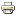 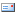 jako zakładowej organizacji związkowejUPRAWNIENIA STANOWIĄCEUPRAWNIENIE STANOWIĄCE - oznacza, że : dla ważności określonej czynności prawnej wymagane jest uzgodnienie stanowiska w danej sprawie między pracodawcą a Zarządem Oddziału ZNP;warunkiem dokonania określonej czynności prawnej przez pracodawcę jest uzyskanie zgody Zarządu Oddziału ZNP ( dotyczy pkt. 4 )Wydanie aktu prawnego lub decyzji bez uzgodnienia z Zarządem Oddziału ZNP jest sprzeczne z prawem i stanowi podstawę do uchylenia ich skuteczności oraz może stanowić przyczynę sporu zbiorowego.dotyczą: STOSUNEK PRACYrozwiązywania umów o pracę bez wypowiedzenia z pracownicami w ciąży lub korzystających z urlopu macierzyńskiego - ( art. 177 § 1 kp. )rozwiązywania umów o pracę z : wskazanym członkiem związku, którego stosunek pracy podlega szczególnej ochronie na podstawie uchwały Zarządu - ( art. 32 ust. 1 pkt. 1 ustawy o zz.)społecznym inspektorem pracy - ( art. 13 ustawy o SIP )ZAKŁADOWY FUNDUSZ ŚWIADCZEŃ SOCJALNYCH - (art. 27 ustawy o zz.)ustalania regulaminu Funduszu - ( ust. 1)ustalania preliminarza przyznawania świadczeń z Funduszu – ( ust. 1)przyznawania świadczeń z Funduszu - ( ust. 2)SYSTEM WYNAGRADZANIA - ( art. 27 ust.3 ustawy o zz.)regulaminu premiowaniazasad i kryteriów przyznawania tzw. dodatku motywacyjnego dla nauczycieliregulaminu nagród dyrektora i nagród organu prowadzącegoWARUNKI PRACY - ( art. 104 kp.)ustalenie regulaminu pracyUPRAWNIENIA OPINIODAWCZEUPRAWNIENIE OPINIODAWCZE – oznacza, że : w określonych warunkach zasięgnięcie opinii (konsultacja) Zarządu Oddziału ZNP jest niezbędne, jednakże treść tej opinii nie musi wiązać pracodawcęjeżeli pracodawca nie przekaże sprawy do zaopiniowania i dokona czynności prawnych, co do których istniał obowiązek konsultacji, następuje naruszenie określonego prawem postępowania;naruszenie określonego prawem postępowania nie powoduje nieważności danej czynności prawnej, może być jednakże podstawą do uchylenia jej skutków lub podstawą sporu zbiorowegodotyczą: Zamiaru rozwiązania umowy o pracę z członkiem Związku - ( art. 38, art. 52 § 3 kp.)Zmiany warunków pracy i płacy członkowi Związku – ( art. 42 § 1 kp.).Przyznawania przez dyrektora nagród i wyróżnień – ( tylko wg. regulaminu nagród)Wyrażanie opinii o pracy dyrektora - koniecznej do oceny pracy – (art. 6a ust. 7 KN)Założeń i projektów aktów prawnych, zarządzeń oraz decyzji organów władzy i administracji rządowej oraz organów samorządu terytorialnego bjętych zadaniami związków zawodowych - ( art. 19 ust. 2 ustawy o zz.)Projektów aktów prawnych wykonawczych, w tym zarządzeń i decyzji dyrektora dotyczących praw i interesów pracowników - ( art. 26 pkt. 2 ustawy o zz.)UPRAWNIENIA KONTROLNE I INICJATYWNEUPRAWNIENIE KONTROLNE – oznacza, że : Pracodawca obowiązany jest zapewnić ZNP warunki do sprawowania kontroli i udzielać na żądanie Związku informacji niezbędnych do prowadzenia działalności związkowej, w szczególności informacji dotyczących warunków pracy i zasad wynagradzania.Kontrola nad warunkami pracy;Sprawowanie kontroli nad przestrzeganiem prawa pracy a w szczególności przepisów i – ( zasad BHP - ( art. 8, 23, 26 ust.3 ustawy o zz.)Sprawowanie kontroli nad społeczną inspekcją pracy – ( art. 26 pkt. 4 ustawy o zz.)Kontrola pracodawcy w zakresie przestrzeganiem praw pracowniczych i zasad współżycia społecznego w zakładzie pracy;Wnioskowania w sprawie wydania lub zmiany aktów prawnych dotyczących praw i interesów pracowniczych – ( art. 19 ustawy o zz.)Występowanie do sądu z powództwem na rzecz poszkodowanych pracowników - ( art. 262 kpc. w zw. z art. 61 § 1 kpc.)Występowanie w sądzie pracy przedstawiciela Zarządu Oddziału w charakterze pełnomocnika procesowego członka związkuWystępowanie z wnioskiem o uznanie kary porządkowej za niebyłą – (art. 113 kp)Występowanie z inicjatywami i żądaniem usunięcia stwierdzonej nieprawidłowości w postępowaniu pracodawcy lub organu administracji państwowej i samorządowej, naruszającym prawo lub zasady sprawiedliwości społeczneUczestniczenie w komisji konkursowej wyłaniającej kandydata na dyrektora